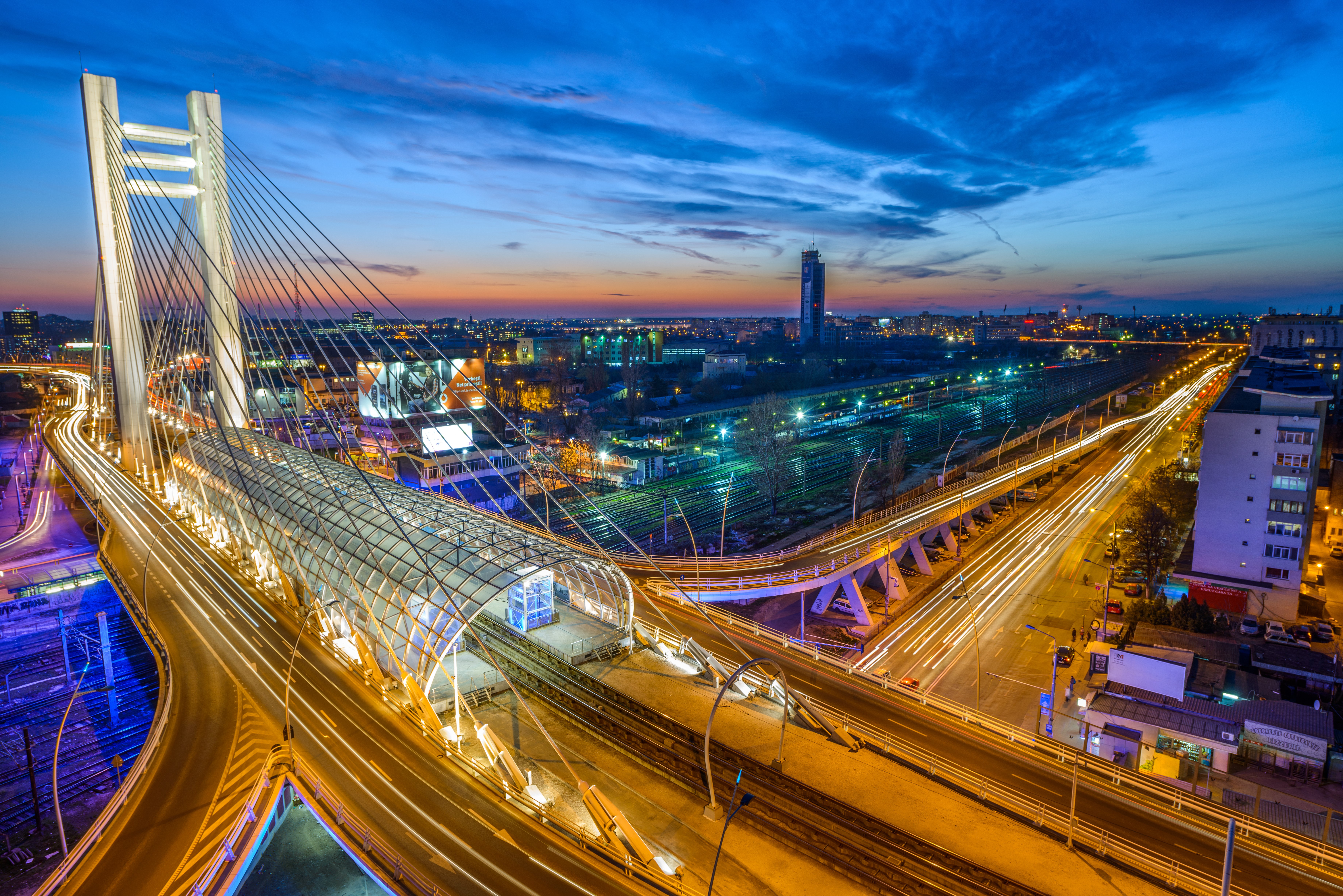 Formular de exprimare al interesului de participareFirma:		 	      Adresa:	 	 	      Telefon/Fax:		      E-mail:			      Pagină de internet:	      Participant:          	       Funcție:	  	  	      Mobil:			       Domeniul de activitate:	       Doresc să particip la bursa de cooperare din Cluj-Napoca (marţi, 21.01.2020, 14:00 - 16:00, Hotel Double Tree by Hilton Cluj-City Plaza) și doresc o întâlnire cu următoarea firmă/următoarele firme:  Doresc să particip la bursa de cooperare din Bucureşti (miercuri, 22.01.2020, 14:30 - 16:30, Hotel Intercontinental) și doresc o întâlnire cu următoarea firmă/următoarele firme:   Bosch Engineering GmbH Doresc să particip la simpozionul de specialitate din Bucureşti (miercuri, 22.01.2020, 08:30-13:30, Hotel Intercontinental)Vă rugăm să transmiteți formularul completat prin fax la: 0040 21-2231538 sau pe e-mail către dumitru.eduard@ahkrumaenien.ro până cel târziu pe 15 ianuarie 2020.Participarea la bursele de cooperare precum şi la simpozionul de specialitate de la Bucureşti se face în baza înscrierii şi nu presupune nicio taxă de participare. Simpozion de specialitate  Mobilitate durabilă, soluţii de trafic, transport public și logistică*Evenimentul va avea traducere simultană română germană. Căști de traducere se pot procura la intrarea în sală în schimbul unui act de identitate.Contact Camera de Comerţ şi Industrie Româno-GermanăProfilele participanților la proiectProiect inițiat și susținut de: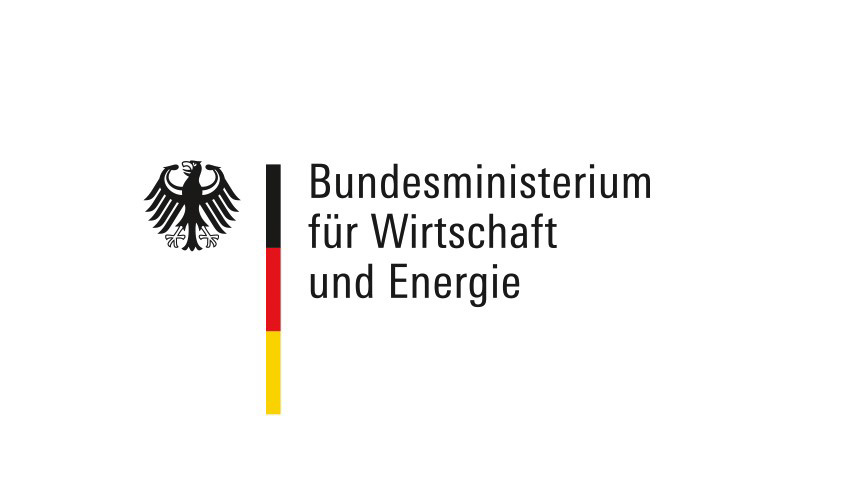 Obiectul central al Ministerului Federal al Economiei și Energiei (BMWi) este de a revigora economia socială de piață, de a asigura dezvoltarea durabilă și de a întări coeziunea socială în Germania. Acest lucru duce la diferite obiective, care constituie un ghid pentru acțiune politică concretă: încurajarea învestiţiilor, a inovaţiei, a dezvoltării infrastructurii digitale şi de transporturi, a internaţionalizării în special la nivel de IMM, integrarea imigranților, eficientizarea tranziției energetice, dezvoltarea continuă a uniunii economice și deschiderea piețelor în Europa.Prin programul pentru accesarea de piețe noi pentru IMM-uri, în care se înscrie acest proiect, Ministerul Federal al Economiei și Energiei contribuie la îmbunătăţirea poziționării internaționale a companiilor germane. Mai multe informații pot fi accesate pe http://www.bmwi.de. Organizatori: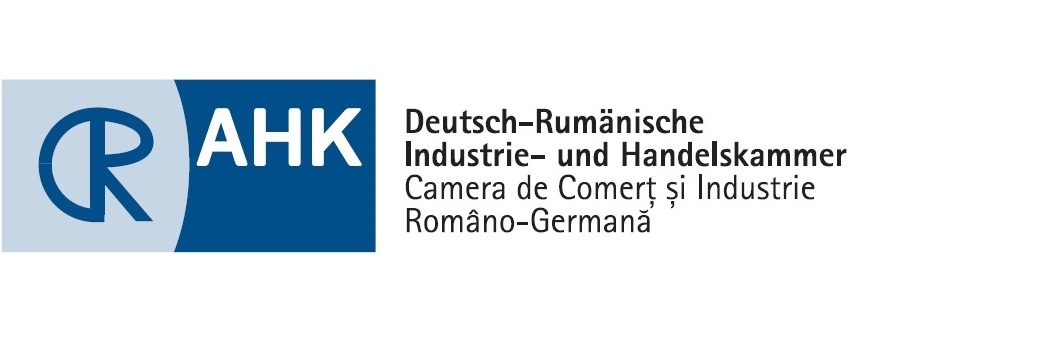 Camera de Comerț și Industrie Româno-Germană (AHK România) este reprezentanța oficială a economiei germane și totodată cea mai mare Cameră de comerț bilaterală din România. AHK România aparține, alături de Camerele de comerț și industrie germane (IHK), rețelei globale a Camerelor de comerț germane bilaterale, reunite sub umbrela Uniunii Camerelor de Comerț și Industrie din Germania (DIHK). Camera de Comerț și Industrie Româno-Germană, înființată în septembrie 2002, numără peste 600 de firme-membre și oferă companiilor o platformă importantă pentru networking, schimb de informații și experiențe. Prin serviciile pe care le oferă și prin evenimentele pe care le organizează, AHK România susține activ companiile germane la intrarea lor pe piața românească și este totodată partener al firmelor românești interesate de piața germană. În România AHK România se implică activ în implementarea sistemului dual de învățământ după model german, promovează dezvoltarea economică durabilă prin platforma GreenTech econet romania (http://www.econet-romania.com/), cât și oferă prin Curtea Permanentă de Arbitraj de pe lângă AHK România o alternative fiabilă transfrontalieră, la sistemul juridic comun, care poate să ţină pasul cu procesele în continua schimbare din mediul economic. Mai multe informații pot fi accesate pe https://www.ahkrumaenien.ro/ro/.  Reprezentată de Sebastian Metz, Director General, Membru în Consiliul DirectorContactCamera de Comerţ şi Industrie Româno-Germană CN-Consult GmbH Deutsche Telekom Ecobi GmbH e-TroFit GmbH Franken Plastik GmbH Mosolf Gruppe Tron Consulting GmbH&Co. KG TX Logistik AG Universal Transport Voltabox AGMiercuri, 22.01.2020 București, Hotel IntercontinentalMiercuri, 22.01.2020 București, Hotel Intercontinental08:30-09:00Înregistrarea participanțilorÎn foyerul sălii Ronde de la etajul 1 al hotelului Intercontinental09:00-09:20Întâmpinare oficială și alocuțiune de deschidereSwantje Kortemeyer - Șefa Secției Economice și Comerciale, Ambasada Germaniei la BucureștiSebastian Metz- Director General AHK România09:20-09:50Viziune de ansamblu asupra e-mobilității în Germania Frank Müller, Director Filiala Berlin- Asociația Federală Germană pentru e-mobilitate9:50-10:50Prezentări de specialitate ale firmelor germane: Bosch Engineering, Ecobi, e-trofit, Telekom, Tron Consulting, Voltabox10:50-11:15Pauză de cafea11:15-12:15Performanța și know-how-ul industriei românești în domeniul mobilitații urbaneDicuție panel cu companii și asociații românești de profil12:15-13:15Prezentări de specialitate ale firmelor germane: CN-Consult, Franken Plastik, Mosolf Gruppe, TX Logistik, Universal Transport13:15-13:25Concluzii și încheiere13:25-14:30Pauză de prânz14:30-17:30Discuții B2B cu companiile germaneDr. Ilinca PandeleE: 	pandele.ilinca@ahkrumaenien.ro T: 	0040 21 207 91 17F:	0040 21 223 15 38     Eduard DumitruE: 	dumitru.eduard@ahkrumaenien.ro T: 	0040 21 207 91 44F:	0040 21 223 15 38 Nr.FirmaDescriere & ProduseObiective în RomâniaObiective în România1Bosch Engineering GmbHwww.bosch-engineering.com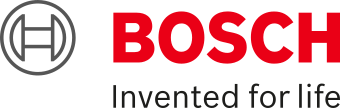 Participant:Albrecht Bühler Senior Project Manager Vânzări şi Business Development în tehnologia pentru căi ferateGermană, EnglezăRosemarie NicolaeCross-Selling ManagerEngleză, RomânăDomeniul economic Dezvoltare pentru producătorii de vehicule și motoare Anul înființării: 1999Numărul de angajați: 2750Activitățile firmei: - adaptare individuală a tehnologiei Bosch în producţia de autoturisme, trenuri şi tramvaieProduse/Servicii: - soluții individuale pentru sisteme electronice bazate pe tehnologia testată Bosch cum ar fi un sistem de avertizare a coliziunii Tram Forward format dintr-un senzor radar, o cameră multipurpose și unitatea de control- soluții complete de la primul studiu până la lansarea producției - totul dintr-o singură sursă, indiferent de cantități- centrul de testare de ultimă generație cu banc de probă pentru măsurători complexe- inovațiile Bosch din construcția vehiculelor de serie își găsesc prin Bosch Engineering diferite domenii de aplicareAstfel de domenii de aplicare pentru Bosch Engineering sunt: ​​autoturisme, vehicule comerciale, vehicule de agrement, aplicații feroviare, aviație, industrie, off highway, sporturi cu motorUtilizarea produselor/serviciilor companiei în:- aplicații feroviare, vehicule feroviare (tramvai)- autoturisme- vehicule comerciale- sporturi cu motorAvantaje:- senzor radar combinat cu cameră de luat vederi pentru un sistem de avertizare a coliziunii tramvaiului - sistem de avertizare împotriva coliziunilor bazate pe componente testate din sectorul autoCooperare cu:- primării - autoritățile și organismele publice (responsabile cu traficul și urbanismul)- sisteme de parcare,  sisteme de gestionarea parcărilor și operatorii de parcări - operatori de sisteme de trafic și comunicații- companii cu experienţă în achizişiile publiceSprijin oferit partenerilor: - instruire tehnică- patente, licenţe- sprijin în cercetare & dezvoltareGrupuri țintă: - firme de transport- producători locali de tramvaie- integratoari pentru echiparea și modernizarea tramvaielor- compania are deja o filială în RomâniaCooperare cu:- primării - autoritățile și organismele publice (responsabile cu traficul și urbanismul)- sisteme de parcare,  sisteme de gestionarea parcărilor și operatorii de parcări - operatori de sisteme de trafic și comunicații- companii cu experienţă în achizişiile publiceSprijin oferit partenerilor: - instruire tehnică- patente, licenţe- sprijin în cercetare & dezvoltareGrupuri țintă: - firme de transport- producători locali de tramvaie- integratoari pentru echiparea și modernizarea tramvaielor- compania are deja o filială în România2CN-Consult GmbHwww.cn-consult.eu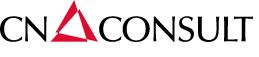 Participant:Klaus PeterManager de vânzăriGermană, EnglezăDomeniul economic Dezvoltare de hardware şi sotfware pentru trenuriAnul înființării: 1997Numărul de angajați: 30Cifră de afaceri anuală (mil.€): 2,5Cota de export (%): 40Activitățile firmei: - soluţii software pentru planificare, localizare şi informaţii pentru pasageri-  producător independent de hardware pentru informaţii pentru pasagerii din staţii şi din trenProduse/Servicii: - DiLoc Motion (software pentru planificare, localizare şi informaţii pentru pasageri)- DiLoc OnBoard (Informaţii pentru pasagerii din tren)- DiLoc Sync (sistem de comunicaţie pentru personalul mobil)Utilizarea produselor/serviciilor companiei în:- infomarea pasagerilor în staţii şi gări- informarea pasagerilor în trenuri- distribuirea documentelor către mecanicul de locomotivă și alt personal mobil care utilizează o tabletă, în conformitate cu toate reglementările de siguranță din Germania, Austria și ElvețiaAvantaje:- informaţii pentru pasageri automatizate şi în timp real, fără intervenţia unui angajat- informaţii pentru călătorii din tren în timp real, actualizarea itinerarului prin internet, fără operarea manuală a unui angajat- gestionarea securizată a documentelor cu confirmare de primire sau dacă au fost cititeCooperare cu:- autoritățile și organismele publice (responsabile cu traficul și urbanismul)- asociaţii industriale ca multiplicatori- consultanţi specializaţi în mobilitate şi urbanism - operatori de sisteme de trafic și comunicații- companii de transport şi logisticăProfilul partenerului: - colaborare cu un reprezentant român al industriei feroviare, specializat în domeniul tehnic şi cu o reţea bună de contacteParteneri pentru distribuție:- importator cu cunoștințe din industrieSprijin oferit pentru producție:- procesarea materialelor livrate la un produs finit conform instrucțiunilor parteneruluiSprijin oferit partenerilor: - suport personal- instruire tehnicăGrupuri țintă: - operatori de gări şi infrastructură feroviară- companii de transport pe şine de marfă şi de persoane- producători de trenuriCooperare cu:- autoritățile și organismele publice (responsabile cu traficul și urbanismul)- asociaţii industriale ca multiplicatori- consultanţi specializaţi în mobilitate şi urbanism - operatori de sisteme de trafic și comunicații- companii de transport şi logisticăProfilul partenerului: - colaborare cu un reprezentant român al industriei feroviare, specializat în domeniul tehnic şi cu o reţea bună de contacteParteneri pentru distribuție:- importator cu cunoștințe din industrieSprijin oferit pentru producție:- procesarea materialelor livrate la un produs finit conform instrucțiunilor parteneruluiSprijin oferit partenerilor: - suport personal- instruire tehnicăGrupuri țintă: - operatori de gări şi infrastructură feroviară- companii de transport pe şine de marfă şi de persoane- producători de trenuri3Deutsche Telekomwww.telekom.de 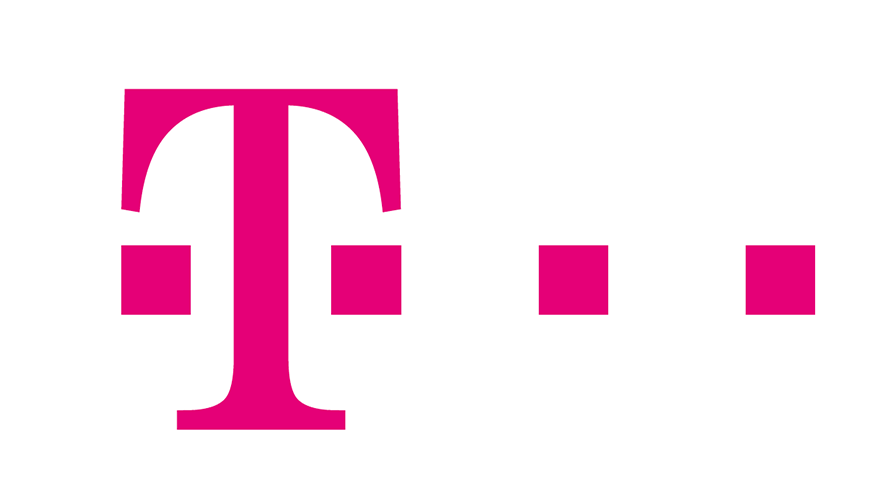 Participant:Cătălin ComanSmart City and IoT BusinessGermană, Engleză, RomânăDomeniul economic: TelecomunicaţiiAnul înființării: 1995Numărul de angajați: 216.000Cifră de afaceri anuală (mrd.€): 75,7Activitățile firmei: - furnizor de produse și servicii de telefonie fixă/ în bandă largă, comunicații mobile, internet și Internet TV pentru clienți privați, precum și soluții de tehnologie a informației și comunicațiilor pentru clienţi mari și clienți de afaceriProduse/Servicii:- telefonie fixă/bandă largă- telefon mobil, Internet și Internet TV- soluţii pentru tehnica de informaţii şi comunicare pentru clienţi mari și clienți de afaceriUtilizarea produselor/serviciilor companiei în:- reţea fixă/bandă largă- telefonie mobilă, Internet și Internet TV- soluţii pentru tehnica de informaţii şi comunicare pentru clienţi mari și clienți de afaceriAvantaje:- prezenţă pe 13 pieţe europene cu servicii de telefonie fixă şi mobilă- partener pentru digitalizare în domeniul public şi privat- servicii globare de IoT, securitate cibernetică, protecţia datelorCooperare cu: - primării- consultanţi specializaţi în mobilitate şi urbanism- sisteme de parcare, sisteme de gestionarea parcărilor și operatorii de parcări- companii de transport şi logisticăProfilul partenerului: - sectorul public- inovaţie- prezenţă locală în RomâniaParteneri pentru distribuție:- importatori, distribuitori- importator cu cunoștințe din industrie/fără cunoştinţe în industrieProduse complementare deja vândute de parteneri:- e-autobuze- investiţii de capitalSprijin oferit pentru producție:- procesarea materialelor livrate la un produs finit conform instrucțiunilor parteneruluiSprijin oferit partenerilor: - participare cu capital- patente, licenţe- sprijin în cercetare & dezvoltare- instruire tehnicăGrupuri țintă: - cetăţeni- companii mici şi mijloci- administraţii publice- primării şi administraţii locale- industrii verticale (automotive, logistică, transport)- compania are deja contacte în România (sucursală, reprezentanţă, parteneri de distribuție, furnizori, clienți finali)Cooperare cu: - primării- consultanţi specializaţi în mobilitate şi urbanism- sisteme de parcare, sisteme de gestionarea parcărilor și operatorii de parcări- companii de transport şi logisticăProfilul partenerului: - sectorul public- inovaţie- prezenţă locală în RomâniaParteneri pentru distribuție:- importatori, distribuitori- importator cu cunoștințe din industrie/fără cunoştinţe în industrieProduse complementare deja vândute de parteneri:- e-autobuze- investiţii de capitalSprijin oferit pentru producție:- procesarea materialelor livrate la un produs finit conform instrucțiunilor parteneruluiSprijin oferit partenerilor: - participare cu capital- patente, licenţe- sprijin în cercetare & dezvoltare- instruire tehnicăGrupuri țintă: - cetăţeni- companii mici şi mijloci- administraţii publice- primării şi administraţii locale- industrii verticale (automotive, logistică, transport)- compania are deja contacte în România (sucursală, reprezentanţă, parteneri de distribuție, furnizori, clienți finali)4Ecobi GmbHwww.ecobi.de 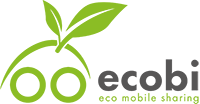 Participant:Martin MaiDirector general Germană, Engleză Domeniul economic: Electromobilitate şi car sharingAnul înființării: 2018 Numărul de angajați: 3 Cifră de afaceri anuală (mil.€): 0,3Activitățile firmei:- activităţi de car sharing bazat pe automobile electrice şi hibride în model bazat pe staţii - servicii de mobilitate White-Labe completeProduse/Servicii:- soluţii  de sharing în domeniul auto de la consultanţă pentru soluţii IT până la operaţiuni de full service pe bază de componente modulare- managementul flotei, controlul operaţional al personalului din service pentru curăţarea autovehiculelor, scoaterea lor din flotă şi reciclarea autovehiculelorUtilizarea produselor/serviciilor companiei în:- concepte de mobilitate pentru oraşe, companii, municipalităţi, clădiri - soluţii IT (sisteme backend pentru managementul automobilelor, aplicaţie mobilă pentru utilizatori finali)- funcţionare (managementul flotei, call center)Avantaje:- servicii End 2 End- reducere de costuri garantată la parcul auto Corporate Pool- integrarea altor servicii precum încărcarea, taxi sau transport publicCooperare cu:- primării- autoritățile și organismele publice (responsabile cu traficul și urbanismul)- sisteme de parcare, sisteme de gestionarea parcărilor și operatorii de parcări- operatori de staţii de încărcare electriceProfilul partenerului:- parteneri de franşiză pentru soluţiile de mobilitate oferite de ecobiProduse complementare deja vândute de parteneri:- activităţi comerciale în închirierea de autovehiculeSprijin oferit pentru producție:- transfer de know-how (licenţe şi/sau patente)Sprijin oferit partenerilor:- instruire tehnică- suport personalGrupuri țintă: - municipalităţi- primării- corporaţii cu automobile în sistem de sharing- agenţii imobiliare, dezvoltatori imobiliariCooperare cu:- primării- autoritățile și organismele publice (responsabile cu traficul și urbanismul)- sisteme de parcare, sisteme de gestionarea parcărilor și operatorii de parcări- operatori de staţii de încărcare electriceProfilul partenerului:- parteneri de franşiză pentru soluţiile de mobilitate oferite de ecobiProduse complementare deja vândute de parteneri:- activităţi comerciale în închirierea de autovehiculeSprijin oferit pentru producție:- transfer de know-how (licenţe şi/sau patente)Sprijin oferit partenerilor:- instruire tehnică- suport personalGrupuri țintă: - municipalităţi- primării- corporaţii cu automobile în sistem de sharing- agenţii imobiliare, dezvoltatori imobiliari5e-TroFit GmbHwww.e-trofit.com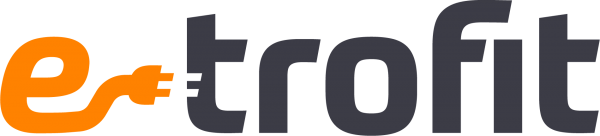 Participant:Robert ReisenauerHead of SalesGermană, EnglezăDomeniul economic: Transformarea vehiculelor comerciale Anul înființării: 2019Numărul de angajați: 40Activitățile firmei:- cu soluții profesionale de modernizare pentru vehicule diesel, compania oferă soluții pentru o intrare rapidă în mobilitatea electricăProduse/Servicii:- sistem de propulsie electric pentru vehicule comerciale- dezvoltarea contractelor pentru producătorii de vehicule comerciale sau companiile de transportUtilizarea produselor/serviciilor companiei în:- autobuze- camioane- vehicule utilitareAvantaje:- soluții pentru sisteme de propulsie durabilă pentru transportul public - disponibilitate rapidă- componente Tier1 de cea mai bună calitateCooperare cu:- autoritățile și organismele publice (responsabile cu traficul și urbanismul)- asociaţii industriale ca multiplicatori- consultanţi specializaţi în mobilitate şi urbanism - operatori de sisteme de trafic și comunicații- companii de transport şi logisticăSprijin oferit pentru producție:- procesarea materialelor livrate la un produs finit conform instrucțiunilor parteneruluiProfilul partenerului:- companii din domeniul mobilităţii, transportului public şi transportului de mărfuri interesaţi de soluţii durabile- parteneri locali cu expertiză în autovehiculele comerciale şi service auto- pionieri în domeniul  electromobilităţii şi al sistemelor alternative de propulsieSprijin oferit partenerilor:- sprijin în cercetare & dezvoltare- instruire tehnică- parteneriat de producţieGrupuri țintă: - furnizori de servicii de transport public- companii de autobuze publice şi private- companii de transport şi logistică- furnizor de servicii de mobilitate- compania are deja un partener de distribuţie în România6Franken Plastik GmbHwww.frankenplastik.de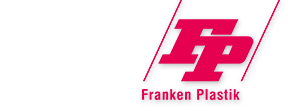 Participant:Cortina Bandur-SchaafKey Account ManagerGermană, EnglezăJens Siebrecht-KörnerKey Account Manager ExportGermană, EnglezăDomeniul economic: Sisteme de semnalizareAnul înființării: 1957Numărul de angajați: 42Cifră de afaceri anuală (mil.€): 6,5Cota de export (%): 20Activitățile firmei: - producţia sistemelor de semnalizare- implementarea integrării tehnologice în activitatea de marcaje industrialeProduse/Servicii: - Sisteme de semnalizare și etichetare pentru diferite  instalații și industrie, inclusiv planificare, proiectare și montaj Utilizarea produselor/serviciilor companiei în:- utilizări în domeniul public şi privat (hidranţi, conducte de gaz, apă şi apă reziduală)- soluţii de mobilitate, pentru străzi şi trafic (semnalizare de siguranţă sau pericol în gări)- domenii industriale, de instalaţii sau infrastructură (centrale electrice, rafinării, aeroporturi)Avantaje: - durată de viaţă extinsă- durabilitate- utilizare simplăCooperare cu:- pimării- autoritățile și organismele publice (responsabile cu traficul și urbanismul)- consultanţi specializaţi în mobilitate şi urbanism - operatori de sisteme de trafic și comunicații- operatori de staţii de încărcare electrice- companii cu experienţă în licitaţii publiceParteneri pentru distribuție:- importatori, angrosiști, distribuitori, comercianţi cu amănuntul- importator cu cunoștințe din industrieProduse complementare deja vândute de parteneri:- părţi componente ale soluţiilor de mobilitate şi pentru străzi şi căi ferate- ţevi- armături- produse utilizate în ingineria civilă- mărfuri pentru scopuri comunitare (semnalizare de siguranţă)Profilul partenerului:- producător sau comerciant angrosist pentru doemniul ingineriei civile (ex. ţevi, supape, armături)- producător sau comerciant angrosist pentru trafic (operatori de străzi, căi ferate şi mobilitate)- furnizori de apă, gaze și energie, decidenți municipali- birouri de inginerie pentru planificarea marcajelor industriale şi pentru instalaţii industrialeSprijin oferit partenerilor: - suport personal- instruire tehnicăGrupuri țintă:- parteneri comerciali specializaţi în domeniul mobilităţii- partener de cooperare pentru proiecte de infrastructură- antrepenoriat general/companii de proiectare instalaţii industriale7Mosolf Gruppewww.mosolf.com 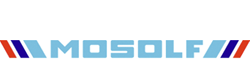 Participant:Antonio MarsanoHead of IT & DigitalizationGermană, Engleză, SpaniolăParticipant:Martin LangeAsistent COOGermană, EnglezăDomeniul economic: LogisticăAnul înființării: 1955Numărul de angajați: 2800Cifră de afaceri anuală (mil.€): 450Activitățile firmei: - prestator de servicii tehnice şi logistice pentru industria auto internaţională- producător de utilaje agricole şi de construcţiiProduse/Servicii: - activităţi de logistică (depozitare, transport)- activităţi care aduc valoare autovehiculului (caroserie, vopsire)- construcţia şi distribuţia vehiculelor- construcţie specială a vehiculelor- 4PL- Digital Services & Products pentru piaţa de automobile (Comerţ, producţie)- creare de evaluări- evaluarea automobilului- consultanţăAvantaje: - suport continuu al ciclului de viață al vehiculului în și între fazele de utilizare pentru vehicule noi și folosite- soluţii integrate şi ca 4PLCooperare cu:- asociaţii industriale ca multiplicatori - consultanţi specializaţi în mobilitate şi urbanism- operatori ai modelelor de sharing pentru mobilitate (car şi bike sharing)- sisteme de parcare,  sisteme de gestionarea parcărilor și operatorii de parcări- operatori de sisteme de trafic și comunicații- companii de transport şi logistică- operatori de staţii de încărcare electriceParteneri pentru distribuție:- importatori, angrosiști, distribuitori, comercianți cu amănuntulSprijin oferit partenerilor: - instruire tehnică- sprijin personalSprijin oferit pentru producție:- procesarea materialelor livrate la un produs finit conform instrucțiunilor parteneruluiGrupuri țintă: - toţi actorii din piaţa de automobile- parteneri în domeniul mobilităţii- parteneri în domeniul tehnologiei/software8TRON Consulting GmbH&Co. KG www.tron.de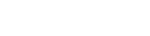 Participant:Rafael de MestreDirector generalGermană, Engleză, SpaniolăDomeniul economic: E-mobilitate şi tehnologieAnul înființării: 2002Numărul de angajați: 1Cifră de afaceri anuală (mil.€): 0,1Activitățile firmei: - Companie de consultanţă pentru e-mobilitate şi ITAvantaje: - experienţă unică (www.80edays.com / www.electromaps.com/ www.chargehotels.com) in combinaţie cu experinţă îndelungată în IT Security BusinessCooperare cu: - primării- reprezentanţi  ai agenţiilor de dezvoltare regională în România- autoritățile și organismele publice (responsabile cu traficul și urbanismul)- asociaţii industriale ca multiplicatori - consultanţi specializaţi în mobilitate şi urbanism- operatori ai modelelor de sharing pentru mobilitate (car şi bike sharing)- sisteme de parcare, sisteme de gestionarea parcărilor și operatorii de parcări- operatori de sisteme de trafic și comunicații- companii de transport şi logistică- operatori de staţii de încărcare electrice- companii cu experienţă în achizițiile publiceProduse complementare deja vândute de parteneri:- staţii de încărcare mobile şi fixe- cablu de încărcare de tip 2 pentru maşini electriceProfilul partenerului:- orașele și comunele care planifică introducerea mașinilor electrice în flota lor- oraşe, comune, companii care planifică infrastructura de încărcare- hoteluri, restaurante, magazine care doresc să ofere infrastructură de încărcareParteneri pentru distribuție:- importator, comerciant angrosist, distribuitor- reprezentant comercial pe bază de comisionSprijin oferit partenerilor:- participare cu capitalGrupuri țintă: - bănci- asigurători- hoteluri- companii care se concentrează pe sustenabilitate  - compania are deja un partener de distribuţie şi clienţi finali în România9TX Logistik AG www.txlogistik.eu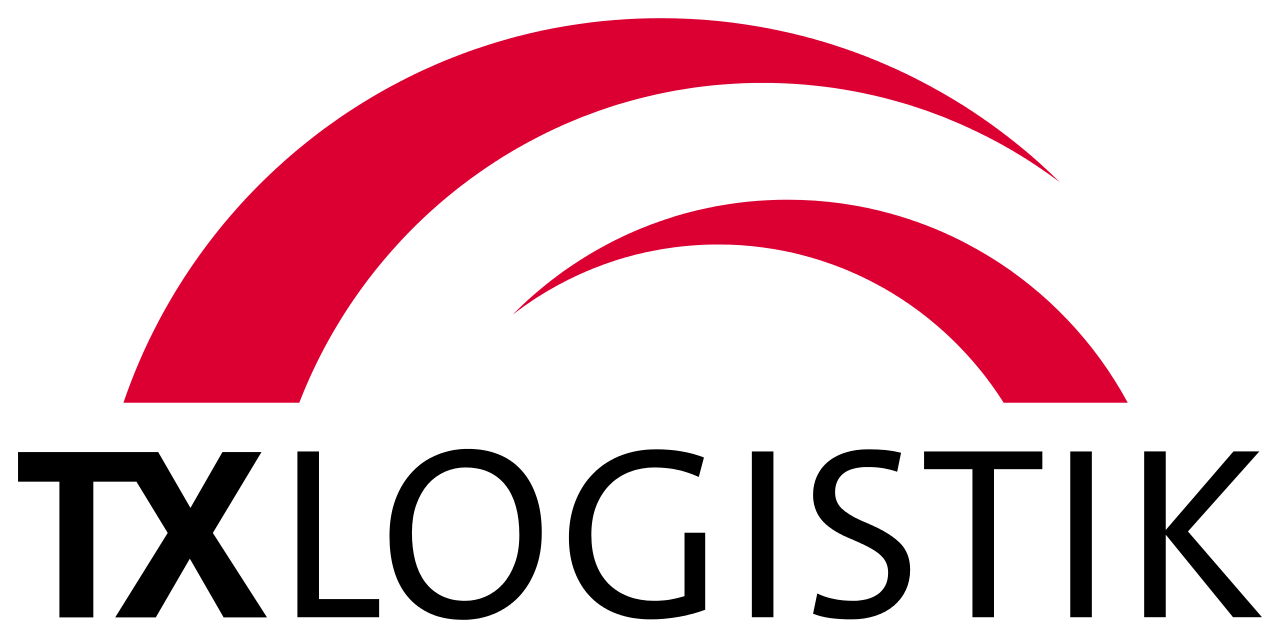 Participant:Albert BastiusCOO Germană, Engleză, RomânăDomeniul economic: Transport şi logisticăAnul înființării: 1999Numărul de angajați: 500Cifră de afaceri anuală (mil.€): 220Activitățile firmei:- TX Logistik este una dintre cele mai mari companii de transport pe şine din Europa- dezvoltarea de concepte de transport de bunuri „fără graniţe” şi oferirea de soluţii speicfice branşei- coordonareau cu fluxurile de de marfă la nivel european şi administrarea completă a lanţurilor de livrareProduse/Servicii: - Road Rail Logistics – Logistică  pentru transportul continental pe străzi/şine- Ocean Rail Logistics – Conexiune dintre porturi şi ţărm- Rail Freight Logistics – Servicii de tranzacţionare pentru automotive/ oţel/ ulei mineralAvantaje:- atât perator cât şi companie feroviară - soluţii NiKRASA  pentru semiremorci care nu pot fi operate cu macaraua şi care trebuie transportate pe calea ferată- prezenţă în 11 ţări europeneCooperare cu: - autoritățile și organismele publice (responsabile cu traficul și urbanismul)- asociaţii industriale ca multiplicatori- companii de transport şi logisticăProfilul partenerului:- expeditorii de marfă – în mod ideal expeditori de marfă internaționali- companii de transport pentru bunuri (DHL, UPS)- Societăți comerciale responsabile pentru fluxul de mărfuri din și către România- operatori de terminale (intermodale și maritime)Parteneri pentru distribuție:- importator, comerciant angrosist, distribuitor- importator cu cunoștințe din industrieSprijin oferit partenerilor: - instruire tehnică- patente şi licenţeGrupuri țintă: - expeditori de marfă- transportoare feroviare- operatorii de transport feroviar de marfă- industrie (producător auto / ulei mineral / bunuri de larg consum)- compania are deja partener de distribuţie şi clineţi finali în România10Universal Transportwww.universal-transport.com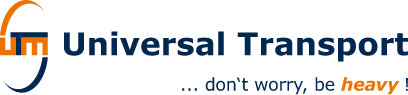 Participant:Holger Dechant Director generalGermană, EnglezăDomeniul economic: Transport şi logisticăAnul înființării: 1953Numărul de angajați: 750Cifră de afaceri anuală (mil.€): 175Activitățile firmei:- logistică pentru transporturi de mare capacitate şi transporturi de mărfuri grele- la organizarea traselui spre porturi Universal Transport utilizează propria reţea de transport, care dispune de tehnica respectică şi expertiza necesarăProduse/Servicii:- organizarea şi operarea de transporturi de mare capacitate şi transporturi de mărfuri grele- dezvoltarea de proiecte prin conectarea tuturor mijloacelor de transport la nivel globalCooperare cu:- reprezentanţi  ai agenţiilor de dezvoltare regională în România - autoritățile și organismele publice (responsabile cu traficul și urbanismul)- asociaţii industriale ca multiplicatori - companii industriale- compania are deja o filială în România11Voltabox AGwww.voltabox.ag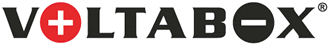 Participant:Michael Bories Director VânzăriGermanăDomeniul economic: ElectromobilitateAnul înființării: 2014Numărul de angajați: 250Cifră de afaceri anuală (mil.€): 70Cotă de export (%): 20Activitățile firmei:- producţia şi distribuţia de sisteme de baterii Li-Ion din dezvoltare proprie prin instalaţii deţinute de firmă- pe lângă transportul public, intralogistica și aplicațiile miniere, zonele de aplicare includ și vehicule electriceProduse/Servicii:- sisteme de baterii în funcție de nevoile clienților, de la consultanță la dezvoltare până la producerea sistemelor de baterii Cooperare cu: - autoritățile și organismele publice (responsabile cu traficul și urbanismul)- asociaţii industriale ca multiplicatori- companii de transport şi logisticăProfilul partenerului:- expeditorii de marfă - în mod ideal expeditori de marfă internaționali- companii de transport pentru bunuri (DHL, UPS)- Societăți comerciale responsabile pentru fluxul de mărfuri din și către România- operatori de terminale (intermodale şi maritime)Parteneri pentru distribuție:- importator, comerciant angrosist, distribuitor- importator cu cunoștințe din industrieSprijin oferit partenerilor: - instruire tehnică- patente şi licenţeGrupuri țintă: - expeditori de marfă- transportoare feroviare- operatorii de transport feroviar de marfă- industrie (producător auto / ulei mineral /   bunuri de larg consum)Ilinca PandeleE: 	pandele.ilinca@ahkrumaenien.ro T: 	0040 21 207 91 17F:	0040 21 223 15 38     Eduard DumitruE: 	dumitru.eduard@ahkrumaenien.ro T: 	0040 21 207 91 44F:	0040 21 223 15 38 